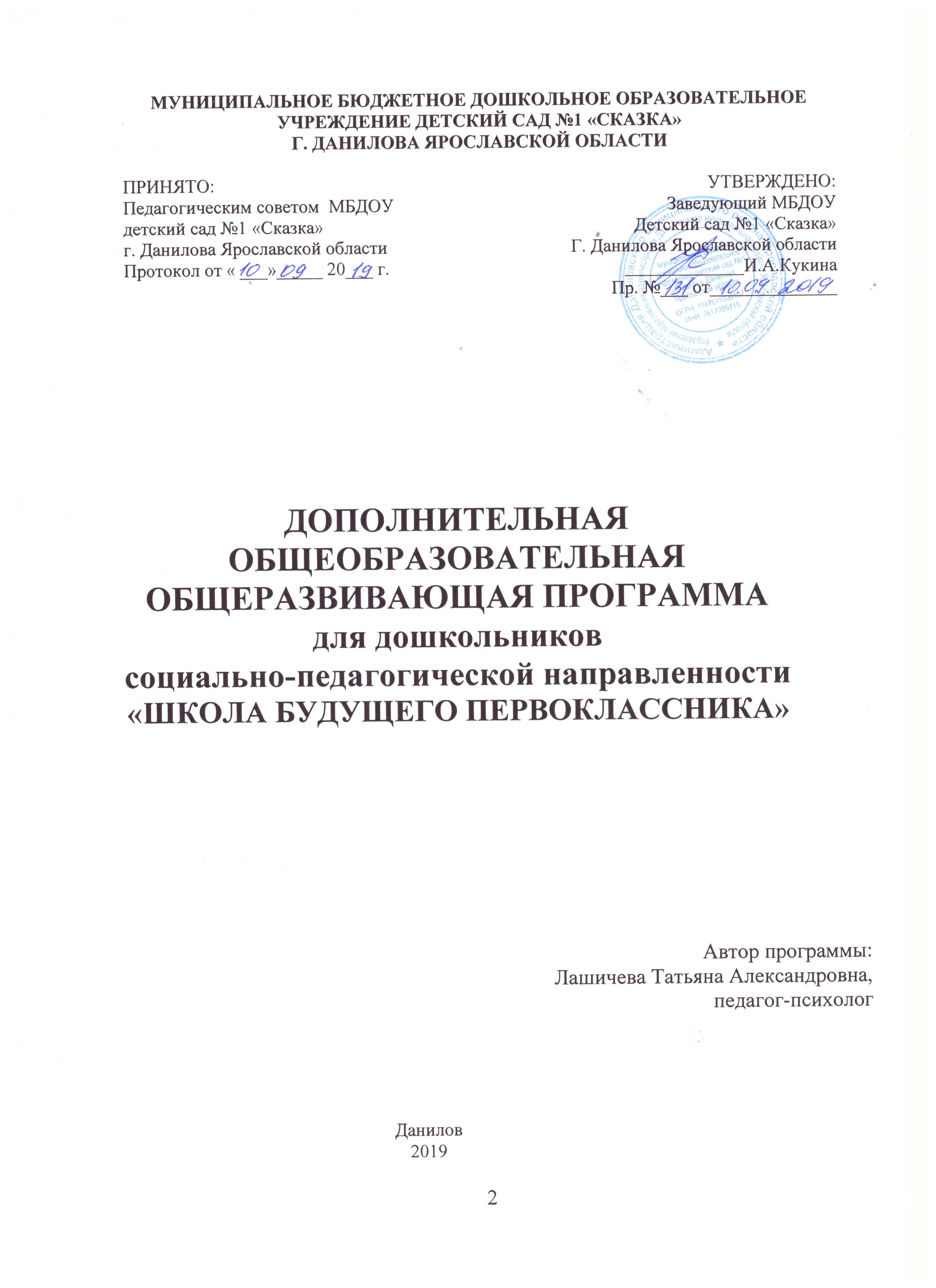 Содержание    Паспорт программы……………………………….…………………………………...31. Пояснительная записка……………………………………………..............................4 1.1  Направленность программы……………………………..........................................41.2   Идея разработки программы……...…………………….........................................4 1.3   Нормативно-правовая база разработки программы…….………………………. 41.4   Актуальность программы…………………...……………......................................51.5   Новизна программы……………………………..…………....................................61.6   Педагогическая целесообразность программы……….……… ………………....6 1.7   Цель программы………………………………..................…..................................7 1.8   Задачи программы………………………………………...…..................................7 1.9   Вид программы……………………………………………………………………..71.10  Отличительные особенности программы…………………..................................71.11 Субъекты реализации программы…………...………………............……………71.12  Принципы организации образовательного процесса………............................... 81.13  Формы работы ……………………………………………………………………..91.14  Продолжительность образовательного процесса….………..... ………………....9 1.15  Особенности комплектования групп………………………….. …………………91.16  Ожидаемые результаты реализации программы……….........…………………...91.17 Критерии результативности работы…………………….........................................102. Учебно – тематический план…………………………………………………………..103.Содержание…………………………………………….…...……………………………..10     3.1 Программа «Школа будущего первоклассника»…………………………………...10     3.2 Календарно-тематическое планирование …………………………………………..114. Обеспечение…………………………………………………..……….....………………..14    4.1 Материально-техническое обеспечение………………………. …………………….14    4.2 Кадровое обеспечение………………………………………… ……………………...15        4.3 Методическое обеспечение……………………………………………………………15            4.4 Дидактическое обеспечение …………………………………………………………..15    4.5 Организационное обеспечение………………………………………………………..15    4.6 Нормативное обеспечение……………………………………......................................155. Мониторинг образовательных результатов…………………..…….............................15Список информационных источников……………………......……………………………..16Нормативно-правовые акты……………………………………………………………….….16Методическая литература……………………………………...………………………….…..17ПАСПОРТ ПРОГРАММЫНазвание  программы                                                                  Вид программы  по уровню разработки содержания                                                                                                                                                                                                                                                                                                                                                                                                                                                                                                         Направленность  программы      Категория учащихсяСрок реализацииЦель программыЗадачи программыОжидаемые результатыДополнительная общеобразовательная общеразвивающая программа для дошкольников «Школа будущего первоклассника»МодифицированнаяСоциально-психологическаяДети старшего дошкольного возраста 6-7 лет.                                                                      1 год.                                                        Формирование положительного отношения детей к предстоящему школьному обучению, личностных качеств, адекватной  самооценки и психологической готовности в целом.Развивать у детей  предпосылки к учебной деятельности: коммуникативные и поведенческие навыки, познавательные процессы, адекватную самооценку, способствующие принятию новой социальной позиции "школьника"; Формировать у детей положительное отношение к обучению в школе включая  в целостный пед.процесс,  разносторонние формы  совместной деятельности;Обеспечить эмоциональное благополучие каждого ребенка, укрепляя психическое здоровье дошкольника;Оказать консультативную помощь родителям по вопросам воспитания, развития и обучения детей.1.Формирование позитивной мотивации к обучению. 2. Развитие эмоциональной сферы. Введение ребенка в мир человеческих эмоций.3.Развитие волевой сферы – произвольности и психических процессов, саморегуляции, необходимых для успешного обучения в школе.4. Развитие интеллектуальной сферы – развитие мыслительных умений, наглядно-действенного, наглядно-образного, словесно-логического, творческого и критического мышления.5. Развитие познавательных и психических процессов – восприятия, памяти, внимания, воображении.6. Развитие личностной сферы – формирование адекватной самооценки, повышение уверенности в себе.7. Развитие коммуникативных умений, необходимых для успешного развития процесса общения.«Быть готовым к школе – не значит уметь читать, писать и считать.Быть готовым к школе – значит быть готовым всему этому научиться».(Венгер Л. А.)ПОЯСНИТЕЛЬНАЯ ЗАПИСКАДополнительная общеобразовательная общеразвивающая программа для дошкольников (далее – программа) представляет собой модель организации образовательного процесса дополнительного образования детей дошкольного возраста, являющихся воспитанниками муниципального образовательного учреждения «Детский сад № 1 Сказка»1.1 Направленность программы - социально-педагогическая. Программа готовит детей к обучению в школе, осуществляя преемственность между дошкольным и начальным общим образованием, целью которой становится успешная адаптация детей дошкольного возраста к новым образовательным условиям и создание условий гуманного (комфортного) перехода с одной образовательной ступени на другую; а также решает задачи общего развития будущего первоклассника, его физических, социальных и психологических функций, необходимых для систематического обучения в школе.1.2 Идея разработки программы определяется положениями педагогики и психологии дошкольного образования и связана с созданием организационно-педагогических условий в МБДОУ, направленных на развитие:  когнитивной сферы детей дошкольного возраста, включающей все виды мыслительных процессов (восприятия, памяти, воображения, логики и т.д.);  мотивационной сферы дошкольников, определяющей мотивацию к общению со сверстниками, мотивационную готовность к школьному обучению;  эмоциональной сферы детей дошкольного возраста, рассматриваемой на уровне проявления и управления эмоциональными процессами, способности оценивать свое поведение;  креативной сферы дошкольников, оцениваемой на уровне развития фантазии, образного мышления, воображения и т.д. Идея разработки программы базируется на положениях личностно-           ориентированного подхода, в центре внимания которого стоит личность ребенка  дошкольного возраста, стремящаяся к реализации своих возможностей и удовлетворению  своих познавательных запросов. 1.3 Нормативно-правовая база разработки программы:     - «Порядок организации и осуществления образовательной деятельности по дополнительным общеобразовательным программам» (утв. приказом Министерства образования и науки РФ от 9 ноября 2018 г. N 196);  Приказ Министерства просвещения РФ “Об утверждении Порядка организации и осуществления образовательной деятельности по дополнительным общеобразовательным программам” (не вступил в силу)   - Санитарно-эпидемиологические правила и нормативы СанПиН 2.4.4.3172-14  - «Санитарно-эпидемиологические требования к устройству, содержанию и организации режима работы образовательных организаций дополнительного образования детей» (утв. постановлением Главного государственного санитарного врача РФ от 4.07.2014 года № 41);  -  Санитарно-эпидемиологические правила и нормативы СанПиН 2.4.1.3049-13 - Методические рекомендации по проектированию дополнительных общеразвивающих программ, включая разноуровневые программы (письмо Министерства образования и науки РФ от 18.11.2015 года № 09-3242);   - Методические рекомендации «Разработка программ дополнительного  образования детей. Часть I. Разработка дополнительных общеобразовательных общеразвивающих программ» (серия «Подготовка кадров для сферы дополнительного образования»); - Порядок организации и осуществления образовательной деятельности по дополнительным общеобразовательным программам, утв. приказом Министерства образования и науки РФ от 29.11.2018 года № 52831. – [Электронный ресурс]. – Режим доступа: http://www.garant.ru/products/ipo/prime/doc/70424884/ (информационно - правовой портал «Гарант.ру»)  - Устав МБ ДОУ.1.4. Актуальность программыПроблема подготовки детей к школьному обучению сегодня приобрела особую остроту и актуальность. Несмотря на проводимую работу, на сегодняшний день перед нами стоят актуальные вопросы подготовки детей к школе с учетом ФГОС:•разный уровень психического и физического здоровья детей; •разный уровень знаний у детей; •разный уровень предпосылок формирования универсальных учебных действий•разная степень развития мотивов учения;•разный уровень родительской и педагогической компетенции.Длительное время считалось, что критерием готовности ребенка к обучению является уровень его умственного развития. Л. С. Выготский одним из первых сформулировал мысль о том, что готовность к школьному обучению заключается не столько в количественном запасе представлений, сколько в уровне развития познавательных процессов. [4]Концепции готовности к школьному обучению как комплексу качеств, образующих умение учиться, придерживались А. В. Запорожец, А. Н. Леонтьев, В. С. Мухина, А. А. Люблинская. Они включают в понятие готовности к обучению понимание ребенком смысла учебных задач, их отличие от практических, осознание способов выполнения действия, навыки самоконтроля и самооценки, развитие волевых качеств, умение наблюдать, слушать, запоминать, добиваться решения поставленных задач. [2]Что же такое готовность к обучению в школе? Под «психологической готовностью к обучению» понимается состояние, при котором ребёнок полностью личностно готов перейти в новую сферу общения и жизнедеятельности, способен постепенно переходить к освоению новой для него учебной деятельности. Психологическая готовность к школе является итогом всего предшествующего развития ребенка, результатом всей системы воспитания и обучения в семье и детском саду. Поэтому, детский сад, являясь первой ступенью в системе образования, выполняет важную функцию по подготовке детей к школе. От того, насколько качественно и своевременно будет подготовлен ребенок к школе, во многом зависит успешность его дальнейшего обучения. Основываясь на результатах современных исследований, можно установить сильную зависимость между нарушением психического здоровья и учебной успешности детей. К моменту поступления в школу ребенок должен иметь представление о том, что его ждет, каким образом происходит обучение. И самое главное, у него должно быть желание учиться. Из этого следует, что для профилактики тревожности важно заранее готовить детей к подобным событиям, обсуждать с ними возможные затруднения, обучать конструктивным способам решения возникающих проблем. Также формирование осознанного отношения к школе определяется способом подачи информации о ней. Важно, чтобы сообщаемые детям сведения были не только поняты, но и прочувствованы ими. С этой целью в занятия включаются беседы о школе, чтение коррекционных сказок, развивающие игры. Данная программа состоит из двух частей: занятия из первой части направлены на осуществление следующих задач: развитие внимания, памяти, мышления, произвольности поведения, мелкой моторики, зрительно–моторной координации, речи. Занятия из второй части программы направлены на осуществление таких задач как - формирование интереса и положительной мотивации обучения; предупреждение и снятие страха перед школой; создание у ребенка готовности к принятию новой социальной позиции «школьника». Всеобщей целью проводимых занятий является развитие всех компонентов психологической готовности к школе.        1.5. Новизна программы заключается в комплексном содержании занятий. Содержание материала подчиняется общедоступности, учитывает особенности психологии и физиологии современного дошкольника.      1.6 Педагогическая целесообразность программы состоит в том, что наиболее благоприятным периодом для начала приобщения детей к обучению является дошкольный возраст. Учебные умения и навыки детей развиваются тем быстрее, чем раньше начинается обучение каким-либо видам мыслительной деятельности. У детей развиваются личностные качества, такие, как терпение, усердие, самостоятельность, аккуратность, т.е. происходит нравственное развитие. Дошкольники радуются и с большим желанием начинают заниматься, когда видят, как возрастают их силы и возможности. Предлагаемые в программе виды деятельности являются целесообразными для детей дошкольного возраста, так как учтены психологические особенности дошкольника, уровень умений и навыков, а содержание отображает познавательный интерес данного возраста.1.7 Цель программы. Формирование положительного отношения детей к предстоящему школьному обучению, личностных качеств, адекватной  самооценки и психологической готовности в целом.1.8 Задачи программы. 1.	Развивать у детей предпосылки к учебной деятельности: коммуникативные и поведенческие навыки, познавательные процессы, адекватную самооценку, способствующие принятию новой социальной позиции "школьника"; 2.	Формировать у детей положительное отношение к обучению в школе включая в целостный пед. процесс, разносторонние формы совместной деятельности;3.	Обеспечить эмоциональное благополучие каждого ребенка, укрепляя психическое здоровье дошкольника;4.	Оказать консультативную помощь родителям по вопросам воспитания, развития и обучения детей.1.9 Вид программы: модифицированная, разработана на основе анализа содержания примерных образовательных программ дошкольного образования и дополнительных общеобразовательных программ для учащихся дошкольного возраста.1.10 Отличительные особенности программы является комплексное взаимодействие видов деятельности, где присутствует единый игровой сюжет. Материал, предлагаемый ребенку, имеет занимательный характер, не содержит сложных и непонятных заданий. Ориентируясь на возрастные особенности детей дошкольников в занятия введено большое количество игр и игровых ситуаций, способствующих реализации задач на общение. Важную роль играет развитие умения внешне выражать свои внутренние эмоции, проявляя свои индивидуальные способности, при этом у ребенка развивается умение адекватно оценивать свою деятельность. 1.11. Субъекты реализации программы. Дошкольники, дети 6-7 лет. Подготовительный к школе дошкольный возраст (6-7 лет) характеризуется расширением мотивационной сферы ребенка за счет развития познавательных, социальных мотивов и самореализации;  сформированностью обобщенных эмоциональных представлений,  что позволяет ребенку предвосхищать последствия своих действий;  продуктивным и конструктивным характером отношений с ровесниками;   развитием моторики;  увеличением объема памяти, что позволяет детям непроизвольно запоминать достаточно большой объем информации;  развитием воображения, которое, с одной стороны, становится богаче и оригинальнее, а с другой – более логичным и последовательным;  дальнейшим развитием наглядно-образного мышления, которое позволяет совершать многие действия в уме, не прибегая к практическим предметным действиям;  развитием речевых умений, которые позволяют полноценно общаться с разным контингентом людей;  активным развитием монологической речи, последовательного пересказа;  познавательным интересом к чтению. Педагог. Программу реализует педагог-психолог, который владеет знаниями о формировании психологической готовности дошкольника, при этом он организует взаимосвязь между родителями и педагогами ДОУ. Содержание деятельности направлено на выявление и развитие индивидуальных особенностей дошкольника, способствующее в дальнейшем его успешной социализации и адаптации к учебному процессу в школе. Родители. Эффективность реализации программы повышается благодаря тесному сотрудничеству с родителями. На этапе входа в программу планируется провести индивидуальные консультации с родителями по результатам диагностики детей на предмет школьной зрелости и выдать индивидуальные рекомендации. В течении года организовать групповые консультации для родителей о представлении психологической готовности дошкольника к школьному обучению; научить практическим приемам самодиагностики своего ребенка и познакомить с коррекционно-развивающими играми и упражнениями, которые помогут сформировать у ребенка предпосылки учебной деятельности, а также снизить уровень тревожности родителей.Оформить стенды для родителей с информацией практической направленности на развитие и закрепление знаний, полученных во время занятий дошкольниками в ходе реализации данной программы.В конце года познакомить родителей с результатами заключительной диагностики.1.12 Принципы организации образовательного процесса. Построение программы и проведение занятий основывается на следующих принципах:- системность подачи материала;- наглядность обучения;- доступность;- развивающий и воспитательный характер учебного материала;- комплексность построения занятий;- активность участников; - наличие обратной связи на занятиях;- коммуникативная эффективность;- обогащение жизненного опыта детей;- доверие и анонимность;- социально-личностное развитие;- принцип комфортности.1.13. Формы работы: групповая, индивидуальная, консультирование родителей и педагогов.Во время занятий дети сидят в кругу – на стульчиках или на ковре. Форма круга создает ощущение целостности, облегчает взаимопонимание и взаимодействие детей. В начале и в конце занятия для настроя детей используется «ритуал входа» и «ритуал выхода».1.14. Продолжительность образовательного процесса Программа рассчитана на 1 года обучения и реализуется для воспитанников 6-7 лет Объём программы – 30 часов и 2 диагностических занятия.Особенности организации образовательного процесса1.15. Особенности комплектования групп:   - набор дошкольников в группы производится по их желанию и желанию их родителей без конкурсного отбора;  - количество детей в группе: до 12 человек.1.16. Ожидаемые результаты реализации программы 1.Формирование позитивной мотивации к обучению. 2. Развитие эмоциональной сферы. Введение ребенка в мир человеческих эмоций.3.Развитие волевой сферы – произвольности и психических процессов, саморегуляции, необходимых для успешного обучения в школе.4. Развитие интеллектуальной сферы – развитие мыслительных умений, наглядно-действенного, наглядно-образного, словесно-логического, творческого и критического мышления.5. Развитие познавательных и психических процессов – восприятия, памяти, внимания, воображении.6. Развитие личностной сферы – формирование адекватной самооценки, повышение уверенности в себе.7. Развитие коммуникативных умений, необходимых для успешного развития процесса общения 1.17. Критерии результативности работы: Положительная динамика показателей психологической готовности детей к обучению школе, высокая личностно - мотивационной готовность к обучению в школе.Для оценки эффективности используются диагностический инструментарий:Психологическая  диагностика готовности к обучению детей 5-7лет/ авт. сост. Ю.А. Афонькина, Т.Э.Белотелова, О.Е.Борисова.2. УЧЕБНО-ТЕМАТИЧЕСКИЙ ПЛАН3. СОДЕРЖАНИЕ 3.1. Программа «Школа будущего первоклассника» построена таким образом, что содержание материала можно использовать в индивидуальных и групповых занятиях с детьми. Программа носит развивающий (оптимизация условий и стимулирование развития социальной уверенности ребенка) и профилактический характер (предупреждение социально неуверенного поведения и связанных с ним психоэмоциональных проблем).В предложенной программе особое внимание уделено подбору литературных произведений сказочного содержания, предъявляемых в качестве стимульного материала. Специально подобранный стимульный материал на основе сказок является эффективным инструментом воздействия, способствующим формированию коммуникативных умений, необходимых для успешного протекания процесса общения; развитию эмоционально-волевой сферы. Программа реализуется посредством проигрывания сказок, создания комфортного психологического климата и благоприятной предметно-пространственной среды.Каждое занятие должно быть посвящено одной теме. Тридцать «лесных» сказок раскрывают пять основных тем для старших дошкольников: адаптация к школе, отношение к вещам, отношение к урокам, отношение к здоровью, школьные конфликты.Дети охотно принимают предложения поиграть в сказку. На занятиях нет разницы между сказкой и игрой: сказка плавно переходит в игру, игра в сказку.Психологическое занятие с дошкольниками можно разделить на три этапа:Первый этап (коммуникативный). Дети знакомятся со сказкой, задействуя все репрезентативные системы. Рассказ обычно сопровождается инсценировкой сюжета. По ходу сказки взрослый действует куклами, от имени кукол представляет детям проблемные ситуации. Дети не являются пассивными слушателями, они активно участвуют в рассказе и показе сказки. Они то придумывают ее продолжение, то пробуют сами разрешить проблемную ситуацию, то подсказывают героям сказки, как надо поступить. После прослушивания сказки можно постепенно подойти к ее обсуждению, используя приведенную схему. Цель работы на этом этапе — вызвать у детей интерес к определенной проблеме, эмоционально вовлечь в ситуацию, использовать их личный опыт.Второй этап (активизация и развитие познавательных процессов). Акцент делается на развитии познавательных психических процессов — восприятия, памяти, внимания, воображения; развитии интеллектуальной сферы — мыслительных умений, наглядно-действенного, наглядно-образного, словесно-логического, творческого и критического мышления.Третий этап (эмоционально-эстетический). Предусматривает смысловую законченность (начало и конец занятия должны быть взаимосвязанными), где дети могут проиграть те или иные ситуации, предложенные психологом, высказывать свободно свои мысли и чувства.В дополнение к методическим рекомендациям разработана учебное пособие (рабочая тетрадь) для каждого ребенка, которое содержит индивидуальные задания на развитие психических процессов.3.2  Календарно-тематический план.4. ОБЕСПЕЧЕНИЕ4.1. Материально-техническое обеспечение:  - помещение группы; учебная мебель для занятий: столы, стулья, школьная доска; технические средства: ноутбук, проектор, магнитофон;  4.2. Кадровое обеспечение: педагог-психолог, обладающий профессиональными компетенциями в области развития детской педагогики и психологии, а также методики проведения коррекционно-развивающих занятий у дошкольников. 4.3. Методическое обеспечение:  Оснащение занятий:ФонотекаНастольно-печатные игрыПредметные игрушкиДоскаЦветные мелкиКраски, карандаши, фломастерыПисчая и цветная бумагаМакет лесной школы с персонажами сказки, используются пальчиковые игрушкиКарточки и пиктограммы с изображением лица в различных эмоциональных состояниях (радость, гнев, страх, обида, вина, грусть, отвращение, интерес) Разрезные карточкиКартотеки игр на развитие познавательной, личностной и эмоциональной сферыФормы и методы, используемые на занятиях: сказкотерапия, психогимнастика, кинезиологическая гимнастика, дидактические игры, подвижные игры, работа в тетрадях на развитие познавательных процессов.4.4. Дидактическое обеспечение:Тестовые методики на психологическую готовность детей к школеАнкеты для родителей для выявления удовлетворенности от деятельностиНаглядные материалы: презентации, печатные материалы для оформления стендов и проведения родительских собраний4.5. Организационное обеспечение: проводятся родительские собрания в конце учебного года, предваряющего посещение детьми подготовительной группы. В ходе собрания родителям подробно разъясняется организация занятий по программе «Школа будущего первоклассника».4.6. Нормативное обеспечение: инструкции по технике безопасности и охране труда; инструкции по работе с различными материалами и инструментами; правила внутреннего распорядка.4. МОНИТОРИНГ РЕЗУЛЬТАТОВ на предмет психологической готовности детей к школеПо сумме полученных баллов определяется уровень школьной готовности:•	высокий уровень - 7-8 баллов;•	средний уровень - 3-6 балла;•	низкий уровень - 0-2 балла.В системе двухуровневой оценки школьной готовности с позиции «готов - не готов» готовыми к обучению в школе следует считать детей, набравших по результатам диагностики 3-8 баллов; не готовыми - 0-2 балла.Список информационных источниковНормативно-правовые акты1. Государственная программа РФ «Развитие образования на 2013-2020 годы», утв. постановлением Правительства РФ от 15.05.2013 года № 792-р. – [Электронный ресурс]. – Режим доступа: http://минобрнауки.рф/документы/3409 (официальный сайт Министерства образования и науки РФ) 2. Концепция развития дополнительного образования детей, утв. распоряжением Правительства РФ от 4.09.2014 года № 1726-р. – [Электронный ресурс]. – Режим доступа: http://минобрнауки.рф/документы/ajax/4429 (официальный сайт Министерства образования и науки РФ) 4. Санитарно-эпидемиологические правила и нормативы СанПиН 2.4.4.3172-14 «Санитарно-эпидемиологические требования к устройству, содержанию и организации режима работы образовательных организаций дополнительного образования детей», утв. постановлением Главного государственного санитарного врача РФ от 4.07.2014 года № 41. – [Электронный ресурс]. – Режим доступа: http://www.consultant.ru/document/cons_doc_LAW_168723/ 5. Санитарно-эпидемиологические правила и нормативы СанПиН 2.4.1.3049-13 «Санитарно-эпидемиологические требования к устройству, содержанию и организации режима работы дошкольных образовательных учреждений», утв. постановлением Главного государственного санитарного врача РФ от 15.05.2013 года № 26. – [Электронный ресурс]. – Режим доступа: http://www.consultant.ru/document/cons_doc_LAW_41875/ 3. Порядок организации и осуществления образовательной деятельности по дополнительным общеобразовательным программам, утв. приказом Министерства образования и науки РФ от 29.11.2018 года № 52831. – [Электронный ресурс]. – Режим доступа: http://www.garant.ru/products/ipo/prime/doc/70424884/ (информационно - правовой портал «Гарант.ру») 6. Стратегия развития воспитания в Российской Федерации на период до 2025 года, утв. распоряжением Правительства РФ от 29.05.2015 года № 996-р. – [Электронный ресурс]. – Режим доступа: http://base.garant.ru/70106124/ (информационно-правовой портал «Гарант») 8. Устав МБ ДОУ «Детский сад №1 Сказка» – [Электронный ресурс]. – Режим доступа:  https://ds1-dan.edu.yar.ru/9. Методические рекомендации по проектированию дополнительных общеразвивающих программ (включая разноуровневые программы), письмо Министерства образования и науки РФ от 18.11.2015 года № 09-3242. – [Электронный ресурс]. – Режим доступа: http://www.minobr.nso.ru/sites/minobr.nso.ru/wodby_files/files/wiki/2015/09/ proektirovaniyu_dopolnitelnyh_razvivayushchih_programm.pdf (официальный сайт Министерства образования и науки РФ) 10. Разработка программ дополнительного образования детей. Часть I. Разработка дополнительных общеобразовательных общеразвивающих программ [Текст]: методические рекомендации. – Ярославль: ГАУ ДПО ЯО ИРО, 2016. – 60 с. – (Серия «Подготовка кадров для сферы дополнительного образования детей») 11. Разработка дополнительных общеобразовательных общеразвивающих программ в условиях развития современной техносферы [Текст]: методические рекомендации / А.В. Золотарева, О.В. Кашина, Н.А. Мухамедьярова; под общ. ред. А.В. Золотаревой. – Ярославль: ГАУ ДПО ЯО ИРО, 2016. – 97 с. – (Серия «Обновление содержания и технологий дополнительного образования детей»)Методическая литература1.Готовность к школе: развивающие программы / Под ред. И.В. Дубровиной, 4-е изд. —Екатеринбург: Деловая книга, 1998.2.Гуткина Н. И. Психологическая готовность к школе. – СПб. , 2004. 3. Майорова Н.П. Неуспеваемость. Как выявить и устранить ее причины. — СПб, 1998. 4. Нижегородцева Н. В. , Шадриков В. Д. Психолого-педагогическая готовность ребенка к школе. – М. , 2002.5. Самоукина Н.В. Игры в школе и дома: Психотерапевтические упражнения коррекционныепрограммы. — М.: Новая школа, 1995.6. УМК: «Цветик – семицветик. Программа психолого- педагогических занятий для дошкольников 6-7 лет «Приключения будущих первоклассников» / Н.Ю. Куражева (и др.); под ред Н.Ю.Куражевой. – СПб: Речь, 2014. Рабочая творческая тетрадь Куражева Н.Ю, Вараева Н.В., Тузаева А.С., Козлова И.А. «Приключения будущих первоклассников» 7. Фопель К. Как научить детей сотрудничать. Часть 1 – 4. — Москва, 1999.8. Шипицина Л.М., Защиринская О.В. и др. Азбука общения. — СПб: Детство-Пресс, 2004.9.  365 развивающих игр/сост.Беляков Е.А.-М.:Рольф,Айрис-пресс,1998 № п/пНаименование параметра образовательного процессаХарактеристика параметра образовательного процесса№ п/пНаименование параметра образовательного процессаДети 6-7 лет1.Продолжительность одного учебного занятия 30 мин.2.Количество учебных занятий в неделю 13.Количество учебных недель (сентябрь-май учебного года)36№ ппПрограмма «Школа будущего первоклассника»количество часовколичество часовколичество часов№ ппПрограмма «Школа будущего первоклассника»ВсегоТеоретические занятияПрактическиезанятияТемаВсегоТеоретические занятияПрактическиезанятия1Сказки для школьной адаптации52,52,52Сказки об отношении учеников к атрибутам школьной образовательной среды6333Сказки об отношении учеников к урокам, к знаниям52,52,54Сказки о здоровье, в том числе психическом4225Сказки о школьных конфликтах1055Итого301515№ ппТемаколичество часовколичество часовколичество часов№ ппТемаВсегоТеоретические занятияПрактическиезанятияСЕНТЯБРЬ1Сказки для школьной адаптации:СЕНТЯБРЬ1.1Создание «Лесной школы»Занятие в рабочей тетради №110,50,5СЕНТЯБРЬ1.2Букет для учителяСоздание «Лесной школы»Занятие  в рабочей тетради №210,50,5ОКТЯБРЬ1.3Смешные страхиЗанятие  в рабочей тетради №310,50,5ОКТЯБРЬ1.4Игры в школеЗанятие  в рабочей тетради №410,50,5ОКТЯБРЬ1.5Школьные правилаЗанятие  в рабочей тетради №510,50,5ОКТЯБРЬ2Сказки об отношении учеников к атрибутам школьной образовательной среды:ОКТЯБРЬ2.1Собирание портфеляЗанятие  в рабочей тетради №610,50,5НОЯБРЬ2.2Белочкин сонЗанятие  в рабочей тетради №710,50,5НОЯБРЬ2.3Госпожа АккуратностьЗанятие  в рабочей тетради №810,50,5НОЯБРЬ2.4ЖадностьЗанятие  в рабочей тетради №910,50,5НОЯБРЬ2.5Волшебное яблоко (воровство)Занятие  в рабочей тетради №1010,50,5ДЕКАБРЬ2.6Подарки в день рожденияЗанятие  в рабочей тетради №1110,50,5ДЕКАБРЬ3Сказки об отношении учеников к урокам, к знаниямДЕКАБРЬ3.1Домашнее заданиеЗанятие  в рабочей тетради №1210,50,5ДЕКАБРЬ3.2Школьные оценкиЗанятие  в рабочей тетради №1310,50,5ДЕКАБРЬ3.3ЛенивецЗанятие  в рабочей тетради №1410,50,5ЯНВАРЬ3.4СписываниеЗанятие  в рабочей тетради №1510,50,5ЯНВАРЬ3.5ПодсказкаЗанятие  в рабочей тетради №1610,50,5ЯНВАРЬ4Сказки о здоровье, в том числе психическомЯНВАРЬ4.1Обманный отдыхЗанятие  в рабочей тетради №1710,50,5ФЕВРАЛЬ4.2Бабушкин помощникЗанятие  в рабочей тетради №1810,50,5ФЕВРАЛЬ4.3ПрививкаЗанятие  в рабочей тетради №1910,50,5ФЕВРАЛЬ4.4Больной другЗанятие  в рабочей тетради №2010,50,5ФЕВРАЛЬ5Сказки о школьных конфликтахФЕВРАЛЬ5.1ЯбедаЗанятие  в рабочей тетради №2110,50,5МАРТ5.2Шапка-невидимка (демонстративное поведение)Занятие  в рабочей тетради №2210,50,5МАРТ5.3Задача для Лисенка (ложь)Занятие  в рабочей тетради №2310,50,5МАРТ5.4СпорщикЗанятие  в рабочей тетради №2410,50,5МАРТ5.5ОбидаЗанятие  в рабочей тетради №2510,50,5АПРЕЛЬ5.6Хвосты (межгрупповые конфликты)Занятие  в рабочей тетради №2610,50,5АПРЕЛЬ5.7ДракиЗанятие  в рабочей тетради №2710,50,5АПРЕЛЬ5.8Грубые словаЗанятие  в рабочей тетради №2810,50,5АПРЕЛЬ5.9 Дружная страна (межполовые конфликты)Занятие  в рабочей тетради №2910,50,55.10В гостях сказкиЗанятие  в рабочей тетради №3010,50,5Итого301515Компоненты психодиагностикиУровни/баллыУровни/баллыУровни/баллыКомпоненты психодиагностикивысокий уровеньсредний уровеньнизкий уровеньИнформационный2 балла1 балл0 балловПсихофизиологический2 балла1 балл0 балловПроизвольность2 балла1 балл0 балловЛичностно-мотивационныйсформированне сформированне сформированЛичностно-мотивационный2 баллаРезультаты теста «Грустный - веселый» (вторичная психодиагностика)Результаты теста «Грустный - веселый» (вторичная психодиагностика)Личностно-мотивационный2 баллаПоложительное отношение к школеОтрицательное отношение к школеЛичностно-мотивационный2 балла1 балл0 баллов